RAPORT DELEGATA DZPN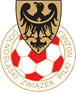 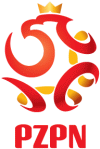 Klub sportowy: …………………………………………………………………………..…………..............................Drużyny: …………………………………………………………………………………………………………………………….Data, godzina i miejsce: ………………………………………………..…………………………..….......................Kierownik/koordynator ds. bezpieczeństwa: ……………………………………………..…………………… 
nr licencji ………………........Spiker zawodów: ……………………………………………………………………… nr licencji………………………stan nagłośnienia ……………………………..Ogólna liczba miejsc dla widzów: ……………………… w tym:siedzących ……………………….siedziska indywidualne ………………….stojących …………………………zadaszonych ……………………liczba wyznaczonych miejsc dla osób niepełnosprawnych ……………………Liczba widzów: ……………………………miejscowych ………………….przyjezdnych ………………….Wejścia  na obiekt (liczba):bramy: gospodarze………………………..			goście…………….furtki: gospodarze………………………….			goście…………….wejścia na sektory gospodarze………………………..	goście…………….Czy są zorganizowane i odpowiednio oznaczone i zabezpieczone miejsca parkingowe dla: drużyny gości: 		TAK	NIEsędziów: 		TAK	NIEobserwatora: 		TAK	NIEdelegata:		TAK	NIECzy są zorganizowane parkingi dla kibiców:gospodarzy: 		TAK	NIEgości:    	TAK	NIE………………………………………………………………………………………………………………………………………………Regulaminy stadionowe (czy są, liczba, gdzie się znajdują, czy widoczne i czytelne dla publiczności)	…………………………………………………………………………………………………………………………………………Czy są dostępne toalety dla kibiców:gospodarzy:		TAK	NIEgości: 			TAK	NIECzy są zorganizowane punkty depozytowe dla kibiców:gospodarzy:		TAK	NIEgości: 			TAK	NIELiczba osób kontrolujących wejście na obiekt ……………….. w tym kobiet ……………………………Służby porządkowe organizatora (należy podać liczbę osób) …………………………………………………………………………………….......................................................Policja (jeśli była obecna podczas meczu) liczba funkcjonariuszy ……..………………………………… dowódca ……………………………………………………………………..Zabezpieczenie medyczne: 	TAK	NIE	w tym:nosze i noszowi ………………………punkty medyczne ……………………..karetki ………………………………………inne (np. obecny ratownik medyczny) …………………………………………………………………………………..Straż pożarna (czy była na obiekcie)		TAK	NIE System łączności pomiędzy służbami (np. telefony komórkowe, radiotelefony): ………………………………………………………………………………………………………………….Narada przed zawodami (jeśli się odbyła to kto w niej uczestniczył):	TAK	NIE……………………………………………………………………………………………………………………………………………………………………………………………………………………………………………………………………………………Czy jest zorganizowane/wskazane stanowisko/pokój dowodzenia: 	TAK	NIECzy doszło do opóźnienia wznowienia gry, przerwania lub zakończenia meczu przed czasem (jeśli tak należy zamieścić krótki opis z jakiego powodu i czyją decyzją)………………………………………………………………………………………………………………………………………………………………………………………………………………………………………………………………………………………………………………………………………………………………………………………………………………………………………………Uwagi i zalecenia delegata/obserwatora …………………………………………………………………………………………………………………………………………………………………………………………………………………………………………………………………………………………………………………………………………………………………………………………………………………………………………………………………………………………………………………………………………………………………………………………………………………………………………………………………………………………………………………………………………………………………………………………………………………………………………………………………………………………………………………………………………………………………………………………………………………………………………………………………………………………………………………………Podpisy: •	przedstawiciel gospodarzy•	delegat/obserwator DZPNMiejscowość ………………………………………			Data…………………………….